 BaCuLit: Vermittlung bildungssprachlicher Lese- und Schreibkompetenzen im Fachunterricht. Ein Handbuch für Sekundarstufen und berufliche Bildung.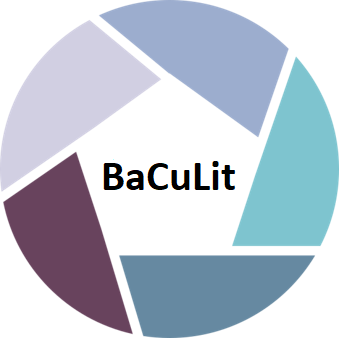 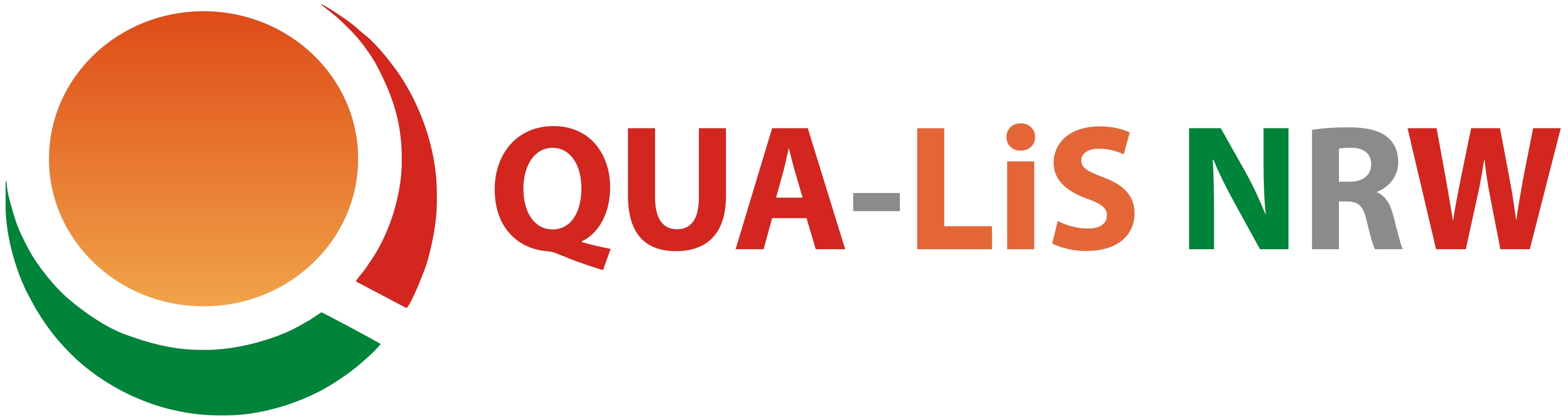 M9_2 AB3: Fragebogen zur Lesemotivation (Wigfield et al.)Der Fragebogen zur Lesemotivation oder “Motivation for Reading Questionnaire (MRQ)” wurde von Wigfield, Guthrie und McGough (1996) entwickelt und ist reliabel und valide (d.h. in seiner Genauigkeit und Zuverlässigkeit überprüft). Der MRQ erfasst mit seinen 44 Fragen 8 Dimensionen der Lesemotivation (sowohl extrinsische als auch intrinsische Aspekte der Lesemotivation): Neugier und informatorisches Lesen Involviertheit beim Lesen / „selbstvergessenes Lesen“ Vorliebe für HerausforderungenBestätigung / Anerkennung Noten Geselligkeit und Anschlusskommunikation Wettbewerb Gehorsam / Vermeidung von Bestrafung. Der MRQ kann z.B. eingesetzt werden, um die Wirkung von Programmen zur Leseanimation zu überprüfen oder um derartige Programme effektiver auf die Ausgangslagen der Schüler abzustimmen.Quelle: Reutzel, D. Ray; Cooter, Robert, B. Jr.: Strategies for Reading Assessment and Instruction. Helping Every Child Succeed. 3. Aufl. Upper Saddle River, New Jersey: Pearson Education 2007.  S. 283-286.Anleitung zur Durchführung der Fragebogenerhebung:Teilen Sie Ihrer Klasse zunächst mit, dass es sich bei dem Fragebogen nicht um einen Test handelt, dass es keine richtigen oder falschen Antworten gibt und dass die Ergebnisse nicht benotet werden.Stellen Sie sicher, dass die schnelleren Schülerinnen und Schüler (SuS) die anderen nicht stören, indem Sie allen bereits vor der Bearbeitung des Fragebogens eine Aufgabe geben, die im Anschluss zu bearbeiten ist.Bitten Sie die SuS, zunächst ihren Namen, ihre Klasse und das Datum oben auf die erste Seite des Fragebogens zu schreiben.Erklären Sie den SuS anschließend, wie sie auf die Fragen antworten sollen: Lest euch jede Frage genau durch und umkreist die Zahl über der Antwort, die eurem Verhalten am besten entspricht.Machen Sie die erste Frage mit Ihren SuS gemeinsam und fragen Sie nach, ob alle jetzt wissen, wie die Fragen beantwortet werden sollen. Je nach Klassenstufe sollten Sie für die Beantwortung der 44 Fragen bis zu einer Unterrichtsstunde (45 Min.) einplanen.Auswertung der Fragebögen: Für jeden Schüler / jede Schülerin einzeln (z.B. In welcher Dimension der Lesemotivation hat er/sie hohe bzw. niedrige Werte?) und / oder Für die ganze Klasse (z.B. In welcher Dimension der Lesemotivation erreicht die ganze Klasse niedrige Werte?)Gesamtauswertung für eine Person: Die Nummerierung der vier Antwortmöglichkeiten („stimmt gar nicht“ = 1) gilt als Punktwert.Zählen Sie die Antwortpunkte aller 44 Fragen eines Fragebogens zusammen und teilen sie diese anschließend durch 44 bzw. die Anzahl der beantworteten Fragen. Summe aller Antworten einer Person dividiert durch 44 Fragen = Mittelwert gesamtEinzelauswertung zu den 8 Dimensionen von Lesemotivation: Zählen Sie die Antwortpunkte der Fragen zusammen, die zu einer Teildimension gehören und teilen Sie diese durch die Anzahl der Fragen  Summe aller Antworten zu einer Teildimension dividiert durch die Anzahl aller Fragen zu dieser Teildimension = Mittelwert Teildimension XXEin Mittelwert in der Nähe von 4 und 3 bedeutet, dass der Schüler über eine gut bzw. sehr gut ausgeprägte Lesemotivation insgesamt bzw. in einer einzelnen Teildimension verfügt. Die Teildimension(en), in denen der Schüler / die Schülerin hohe Werte erzielt, eignen sich besonders gut, um ihn oder sie zum Lesen zu motivieren.Ein Mittelwert um 2 und 1 hingegen signalisiert, dass der Schüler / die Schülerin gering zum Lesen motiviert ist bzw. über die entsprechende Teildimension kaum zum Lesen zu motivieren ist. Es bedarf zusätzlicher Nachforschungen, um herauszufinden, warum die Person über eine geringe Lesemotivation insgesamt oder in bestimmten Teildimensionen verfügt.Das Identifizieren der Stärken und Schwächen von SuS in der Lesemotivation kann dazu genutzt werden, Übungen für Individuen, Kleingruppen oder die ganze Klasse durchzuführen, die auf die Ausgangslagen der Lernenden abgestimmt sind; Förderformate hierzu werden in Modul 8.2 vorgestellt. Fragebogen zur LesemotivationName: _____________________________________   Klasse: __________   Datum: _____________   Neugier und informatorisches LesenInvolviertheit beim Lesen / „selbstvergessenes Lesen“Vorliebe für HerausforderungenBestätigung / AnerkennungNotenGeselligkeit und AnschlusskommunikationWettbewerbGehorsam / Vermeidung von Bestrafung